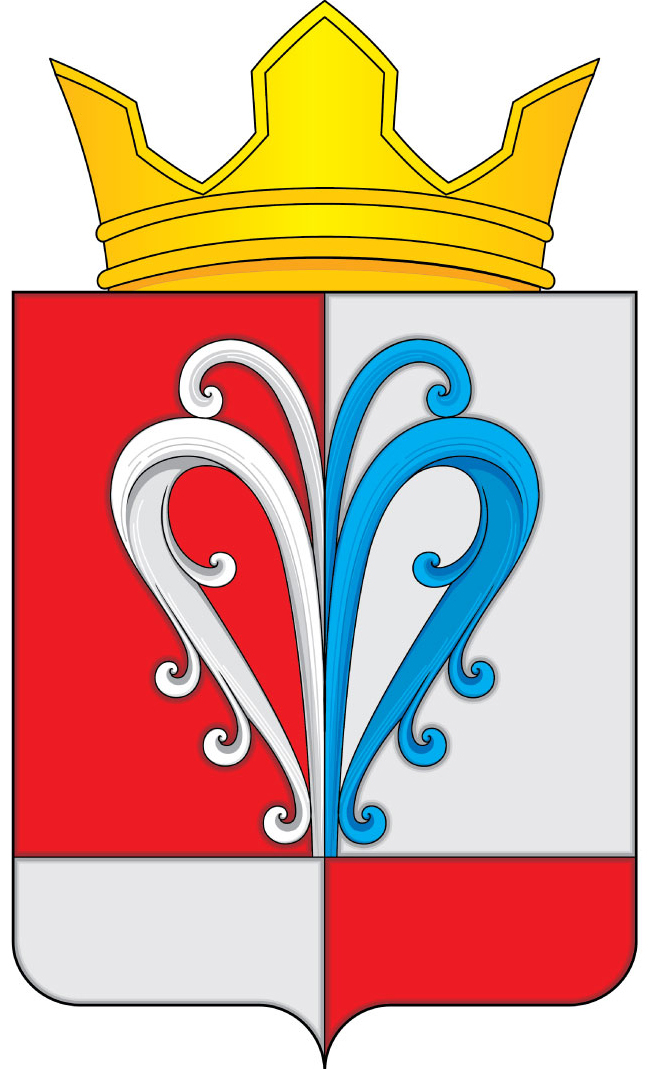 РОССИЙСКАЯ ФЕДЕРАЦИЯКАМЧАТСКИЙ КРАЙЕЛИЗОВСКИЙ  МУНИЦИПАЛЬНЫЙ РАЙОННАЧИКИНСКОЕ СЕЛЬСКОЕ ПОСЕЛЕНИЕПОСТАНОВЛЕНИЕАдминистрации Начикинского сельского поселенияот  25.12.17                                                                                                     № 104 В соответствии с Федеральным законом от 06.10.2003 года №131-ФЗ «Об общих принципах организации местного самоуправления в Российской Федерации», Федеральным законом от 27.07.2010 №210-ФЗ «Об организации предоставления государственных и муниципальных услуг», Градостроительным кодексом Российской ФедерацииПОСТАНОВЛЯЮ:1. Утвердить Административный регламент предоставления администрацией Начикинского сельского поселения муниципальной услуги «Выдача разрешений на строительство, реконструкцию, капитальный ремонт объектов капитального строительства» согласно приложению».2. Настоящее постановление подлежит официальному обнародованию и вступает в силу со дня подписания.3. Контроль за исполнением настоящего постановления оставляю за собой.Глава Начикинскогосельского поселения					         В.М. Пищальченко   Приложение к постановлениюАдминистрации Начикинскогосельского поселения            от  25.12.2017   № 104Административный регламентпо предоставлению Администрацией Начикинского сельского поселения муниципальной услуги «Выдача разрешений на строительство, реконструкцию, капитальный ремонт объектов капитального строительства» Общие положения1.1. Предмет регулирования административного регламентаАдминистративный регламент предоставления Администрацией Начикинского сельского поселения муниципальной услуги по выдаче разрешений на строительство, реконструкцию объектов капитального строительства (далее – Регламент) регулирует порядок работы Администрации Начикинского сельского поселения (далее – администрация) по предоставлению муниципальной услуги по выдаче разрешений на строительство, реконструкцию объектов капитального строительства на территории Начикинского сельского поселения (далее – муниципальная услуга).Регламент разработан на основании Градостроительного кодекса Российской Федерации, Федерального закона от 27.07.2010 № 210-ФЗ «Об организации предоставления государственных и муниципальных услуг».Настоящий Регламент определяет стандарт и процедуру выдачи разрешения на строительство, реконструкцию объектов капитального строительства.1.2. Круг заявителейЗаявителем на предоставление муниципальной услуги является физическое или юридическое лицо либо их уполномоченные представители, заинтересованные в получении разрешения на строительство, реконструкцию (далее - заявитель), иностранные заявители, действующие в соответствии с международными договорами:- иностранные юридические лица;- международные организации.1.3. Информация о месте нахождения и графике работы Администрации и ее органов, обращение в которых необходимо для получения муниципальной услуги Органом, предоставляющим муниципальную услугу, является Администрация Начикинского сельского поселения, расположенная по адресу: п. Сокоч, Елизовского района, Камчатского края, ул. Лесная, д.1Режим работы сотрудника Администрации:понедельник - четверг:  с 9.00 до 17.45 час.; перерыв на обед:  с 13.00 до 14.00 час.;пятница: с 9.00 до 14.00 час. без перерыва; выходные дни: суббота, воскресенье, нерабочие, праздничные дни. В день, предшествующий нерабочему праздничному дню, график работы администрации изменяется (продолжительность рабочего дня уменьшается на один час).Адрес электронной почты Администрации Начикинского сельского  поселения:  nspfin@mail.ruСправочные телефоны: 8 (415-31)-42-1-48Адрес сайта Администрации  Начикинского сельского поселения в сети Internet: на официальном сайте исполнительных органов государственной власти Камчатского края в информационно-телекоммуникационной сети «Интернет» http://www.kamchatka.gov.ru в разделе «Местное самоуправление», «Сельские поселения» (далее - официальный сайт).Сотрудник Администрации по предоставлению услуги осуществляет прием граждан в соответствии с утвержденным графиком:вторник:  с 9.00 до 13.00 час.;четверг: с 14.00 до 17.30 час..1.4. Порядок информирования о предоставлении муниципальной услугиИнформирование по процедуре предоставления муниципальной услуги производится специалистом Администрации Начикинского сельского поселения в ходе:при личном обращении в Администрацию;по письменным запросам (заявлениям);по каналам телефонной связи;по электронной почте.Информирование проводится в форме:- устного информирования;- письменного информирования.- через Портал государственных и муниципальных услуг Камчатского края https://pgu.kamgov.ruОсновными требованиями к информированию граждан о предоставлении муниципальной услуги являются: достоверность предоставляемой информации, четкость в изложении информации, полнота информирования.При личном обращении получателя муниципальной услуги в Администрацию сотрудник Администрации Начикинского сельского поселения обязан:подробно, в корректной форме информировать получателя муниципальной услуги о порядке и условиях предоставления муниципальной услуги;объяснить причины возможного отказа в предоставлении муниципальной услуги, избегая конфликтных ситуаций.При консультировании пользователей по телефону сотрудник Администрации Начикинского сельского поселения, сняв трубку, должен представиться: назвать фамилию, имя, отчество, замещаемую  должность. По требованию получателя муниципальной услуги сотрудник обязан сообщить адрес Администрации Начикинского сельского поселения, а также  режим работы. Во время телефонного разговора сотрудник Администрации должен произносить слова четко, избегать «параллельных разговоров» с окружающими людьми. В конце информирования сотрудник, осуществляющий прием и консультирование, должен кратко подвести итог разговора и перечислить действия, которые необходимо предпринять получателю муниципальной услуги. При невозможности сотрудника, принявшего звонок, самостоятельно ответить на поставленный вопрос, телефонный звонок должен быть переадресован другому сотруднику, ответственному за предоставление данной услуги или обратившемуся гражданину должен быть сообщен телефонный номер, по которому можно получить необходимую информацию.Разговор не должен продолжаться более 15 минут.При информировании по письменным обращениям, ответ на обращение направляется почтовым отправлением в адрес заявителя, в срок, не превышающий 15 дней с момента поступления письменного обращения.При информировании по электронной почте ответ по вопросам, перечисленным настоящей статье, направляется на электронный адрес заявителя в срок, не превышающий трёх рабочих дней со дня поступления обращения.II Стандарт предоставления муниципальной услуги2.1. Наименование муниципальной услугиНаименование муниципальной услуги – муниципальная услуга «Выдача разрешений на строительство, реконструкцию, капитальный ремонт объектов капитального строительства».2.2. Наименование органа по предоставлению муниципальной услугиМуниципальную услугу оказывает Администрация  Начикинского сельского поселения (далее – Администрация), в лице сотрудника Администрации, ответственного за предоставление муниципальной услуги.2.3. Результат предоставления муниципальной услугиРезультатом предоставления муниципальной услуги является выдача заявителю разрешения на строительство, реконструкцию, капитальный ремонт объектов капитального строительства, либо мотивированный отказ в выдаче разрешения на строительство, реконструкцию, капитальный ремонт объектов капитального строительства.2.4. Сроки предоставления муниципальной услугиВыдача разрешений на строительство, реконструкцию, капитальный ремонт объектов капитального строительства либо отказ в выдаче разрешения осуществляются в срок не более 7 дней со дня регистрации заявления.2.5. Перечень нормативных правовых актов, регулирующих отношения, возникающие в связи с предоставлением муниципальной услуги Правовыми основаниями предоставления муниципальной услуги являются:- Конституцией Российской Федерации;- Гражданский кодекс Российской Федерации;  - Градостроительный кодекс Российской Федерации;- Земельный кодекс Российской Федерации;   - Федеральный закон от 06.10.2003 № 131-ФЗ «Об общих принципах организации местного самоуправления в Российской Федерации»;-Федеральный закон от 27.07.2010 № 210-ФЗ «Об организации предоставления государственных и муниципальных услуг»;- Федеральным законом от 27.07.2006 № 152-ФЗ «О персональных данных»- Федеральным законом от 6 апреля 2011 г. № 63-ФЗ «Об электронной подписи»;- Приказ Минстроя России от 19.02.2015 № 117/пр «Об утверждении формы разрешения на строительство и формы разрешения на ввод объекта в эксплуатацию.2.6. Исчерпывающий перечень документов для предоставления муниципальной услугиДля предоставления муниципальной услуги получатели муниципальной услуги в соответствии с 51 статьей Градостроительного Кодекса представляют в Администрацию Начикинского сельского поселения следующие документы:1) заявление о выдаче разрешения  на строительство (далее - Заявление) по форме, согласно приложениям № 2, № 3, № 4 к настоящему Административному регламенту, которое может быть выражено в письменной или электронной форме;2) правоустанавливающие документы на земельный участок;3) градостроительный план земельного участка выданный не ранее чем за три года до дня представления заявления на получение разрешения на строительство, в случае выдачи разрешения на строительство линейного объекта реквизиты проекта планировки территории и проекта межевания территории(по собственной инициативе заявителя)4)  документы, удостоверяющие личность заявителя либо представителя заявителя (копия с предъявлением подлинника) и подтверждающие полномочия лица, обратившегося с заявлением от имени заявителя (подлинник или копия доверенности, заверенная в соответствии с частью 3 статьи 185 Гражданского кодекса Российской Федерации);5) материалы, содержащиеся в проектной документации:а) пояснительная записка;б) схема планировочной организации земельного участка, выполненная в соответствии с градостроительным планом земельного участка, с обозначением места размещения объекта капитального строительства, подъездов и проходов к нему, границ зон действия публичных сервитутов, объектов археологического наследия;в) схема планировочной организации земельного участка, подтверждающая расположение линейного объекта в пределах красных линий, утвержденных в составе документации по планировке территории применительно к линейным объектам;г) схемы, отображающие архитектурные решения;д) сведения об инженерном оборудовании, сводный план сетей инженерно-технического обеспечения с обозначением мест подключения проектируемого объекта капитального строительства к сетям инженерно-технического обеспечения;е) проект организации строительства объекта капитального строительства;ж) проект организации работ по сносу или демонтажу объектов капитального строительства, их частей (при необходимости);з) перечень мероприятий по обеспечению доступа инвалидов к объектам здравоохранения, образования, культуры, отдыха, спорта и иным объектам социально-культурного и коммунально-бытового назначения, объектам транспорта, торговли, общественного питания, объектам делового, административного, финансового, религиозного назначения, объектам жилищного фонда в случае строительства, реконструкции указанных объектов при условии, что экспертиза проектной документации указанных объектов не проводилась в соответствии со статьей 49 Градостроительного кодекса Российской Федерации;6) положительное заключение государственной экспертизы проектной документации (применительно к проектной документации объектов, предусмотренных статьей 49 Градостроительного кодекса), положительное заключение государственной экологической экспертизы проектной документации в случаях, предусмотренных частью 6 статьи 49 Градостроительного кодекса РФ;7) разрешение на отклонение от предельных параметров разрешенного строительства, реконструкции (в случае, если застройщику было предоставлено такое разрешение в соответствии со статьей 40 Градостроительного кодекса РФ);8) согласие всех правообладателей объекта капитального строительства в случае реконструкции такого объекта.9) заключение, предусмотренное частью 3.5 статьи 49 Градостроительного Кодекса, в случае использования модифицированной проектной документации;10) копия свидетельства об аккредитации юридического лица, выдавшего положительное заключение негосударственной экспертизы проектной документации, в случае, если представлено заключение негосударственной экспертизы проектной документации;11) документы, предусмотренные законодательством Российской Федерации об объектах культурного наследия, в случае, если при проведении работ по сохранению объекта культурного наследия затрагиваются конструктивные и другие характеристики надежности и безопасности такого объекта;2.6.1. Документы (их копии или сведения, содержащиеся в них), указанные в подпунктах 2,3,5,6 пункта 2.6. настоящего Административного регламента, запрашиваются специалистом, ответственным за предоставление муниципальной услуги в государственных органах, органах местного самоуправления и подведомственных государственным органам или органам местного самоуправления организациях, в распоряжении которых находятся указанные документы в соответствии с нормативными правовыми актами Российской Федерации, нормативными правовыми актами субъектов Российской Федерации, муниципальными правовыми актами, если заявитель не представил указанные документы самостоятельно.  2.6.2. При предоставлении Заявления в письменной или электронной форме заявителем предоставляются следующие документы (для объектов индивидуального жилищного строительства):1) правоустанавливающие документы на земельный участок;2) градостроительный план земельного участка;3) схема планировочной организации земельного участка с обозначением места размещения объекта индивидуального жилищного строительства.2.6.3. Документы (их копии или сведения, содержащиеся в них), указанные в подпунктах 1, 2 пункта 2.6.2 настоящего Административного регламента, запрашиваются специалистом, ответственным за предоставление муниципальной услуги в государственных органах, органах местного самоуправления и подведомственных государственным органам или органам местного самоуправления организациях, в распоряжении которых находятся указанные документы в соответствии с нормативными правовыми актами Российской Федерации, нормативными правовыми актами субъектов Российской Федерации, муниципальными правовыми актами, если заявитель не представил указанные документы самостоятельно.  Документы, необходимые для получения Разрешения, представляются в одном экземпляре (оригиналы), нотариального заверения не требуется.2.7. Исчерпывающий перечень оснований для отказа в приеме документов для предоставления муниципальной услугиВсе поступающие в адрес Администрации заявления рассматриваются в порядке, установленном настоящим Регламентом. Основанием для отказа в приеме документов является предоставление документов не в полном объеме или документов, не соответствующих требованиям пункта 2.6. Регламента. Администрация отказывает в приеме заявления о предоставлении муниципальной услуги в случае, если:- данное заявление не поддается прочтению;- в заявлении не указаны фамилия, имя, отчество обратившегося, почтовый адрес, адрес электронной почты для направления ответа на заявление либо номер телефона, по которому можно связаться с заявителем;- в заявлении юридического лица не указано полное наименование и место нахождения;- несоответствие представленных документов требованиям градостроительного плана земельного участка;- несоответствие требованиям проекта планировки территории и проекта межевания территории, а также требованиям, установленным в разрешении на отклонение от предельных параметров разрешенного строительства, реконструкции в случае выдачи разрешения на строительство линейного объектаНеполучение или несвоевременное получение документов, запрошенных в соответствии с частью 2.6. настоящего Регламента не может являться основанием для отказа в выдаче разрешения на строительство.Отказ в приеме документов не препятствует повторной подаче документов при устранении оснований, по которым было отказано в приеме документов.2.8. Исчерпывающий перечень оснований для отказа в предоставлении муниципальной услугиОснованиями для отказа в предоставлении муниципальной услуги являются:1) отсутствия полного комплекта документов, прилагаемых к заявлению (приложения № 2, № 3, № 4) в соответствии с пунктам 2.6.2. настоящего Регламента;2) несоответствие представленных документов требованиям градостроительного плана, а также несоответствия документов требованиям, установленным в разрешении на отклонение от предельных параметров разрешенного строительства, реконструкции, при этом застройщику направляется письменный мотивированный отказ в выдаче Разрешения. 3) отказ направляется также в случае, если в соответствии с требованиями части 17 статьи 51 Градостроительного кодекса выдача Разрешения не требуется в случае:- строительства гаража на земельном участке, предоставленном физическому лицу для целей, не связанных с осуществлением предпринимательской деятельности, или строительства на земельном участке, предоставленном для ведения садоводства, дачного хозяйства;-  строительства, реконструкции объектов, не являющихся объектами капитального строительства (киосков, навесов и других);-  строительства на земельном участке строений и сооружений вспомогательного использования;- изменения объектов капитального строительства и (или) их частей, если такие изменения не затрагивают конструктивные и другие характеристики их надежности и безопасности и не превышают предельные параметры разрешенного строительства, реконструкции, установленные градостроительным регламентом.При наличии оснований для отказа в предоставлении муниципальной услуги, предусмотренных п. 2.6.2. настоящего Регламента, застройщику  в течение 10 рабочих дней со дня получения заявления направляется мотивированный отказ в выдаче Разрешения. 2.9. Размер платы при предоставлении муниципальной услугиМуниципальная услуга предоставляется бесплатно.2.10. Максимальный срок ожидания в очереди при подаче запроса о предоставлении муниципальной услуги и при получении результата предоставления муниципальной услугиМаксимальный срок ожидания в очереди при подаче заявления о предоставлении услуги и при получении результата предоставления услуги не более 15 минут.2.11.Срок регистрации запроса заявителя о предоставлениимуниципальной услугиРегистрация заявления о выдаче разрешения на строительство и прилагаемых к нему документов осуществляется в течение одного рабочего дня. При направлении заявления в форме электронного документа, в том числе посредством РПГУ, – не позднее рабочего дня, следующего за днем поступления запроса.2.12. Требования к местам предоставления муниципальной услугиПредоставление муниципальной услуги  осуществляется ежедневно в течение всего рабочего времени в соответствии с графиком работы Администрации.2.13. Требования к помещениюПомещение Администрации поселения должно соответствовать санитарно-эпидемиологическим правилам и нормативам «Гигиенические требования к персональным электронно-вычислительным машинам и организации работы. СанПин 2.2.2/2.4.1340-03».2.14. Требования к входу в помещениеВход в помещение Администрации поселения в темное время суток должен освещаться. Вход в помещение Администрации поселения должен оборудоваться информационной табличкой, содержащей следующую информацию:название Администрации поселения;адрес места нахождения;график работы Администрации поселения.2.15. Требования к местам ожидания и к местам приема заявителейПрием заявителей осуществляется в приемной Администрации. Места, предназначенные для ознакомления заявителей с информационными материалами, оборудуются информационными стендами, стульями и столами для возможности оформления документов. Места ожидания приема оборудуются столами, стульями, канцелярскими принадлежностями и должно иметь хорошее освещение. В помещении должно обеспечиваться соблюдение тишины, чистоты и порядка.Заявителям-инвалидам, имеющие стойкие расстройства функции зрения, обеспечивается сопровождение и оказание помощи в помещениях Администрации при получении услуги, а также допускаются собаки-проводники. Должностное лицо, ответственное за предоставление муниципальной услуги, а также в преодолении барьеров, препятствующих получению ими услуги наравне с другими лицами. Места приема заявителей оборудуются информационными табличками (вывесками) с указанием:номера кабинета и названия отдела;фамилии, имени, отчества и должности работника;информации о днях и времени приема заявителей.Таблички на дверях или стендах устанавливаются таким образом, чтобы при открытой двери были видны и читаемы. В помещениях, где проводится прием получателей муниципальной услуги, должна быть предусмотрена возможность для копирования документальных материалов.В целях обеспечения конфиденциальности сведений о получателе муниципальной услуги одновременно ведется прием только одного получателя муниципальной услуги, за исключением случаев коллективного обращения. Рабочее место каждого специалиста оборудуется персональным компьютером с возможностью доступа к необходимым информационным базам данных, печатающим устройством, а также офисной мебелью.2.16. Показатели доступности и качества предоставлениямуниципальной услуги2.15.1 Показателями доступности предоставления муниципальной услуги являются:- доступность обращения за предоставлением муниципальной услуги, в том числе лиц с ограниченными возможностями здоровья;- наличие различных каналов получения информации о предоставлении муниципальной услуги; - наличие полной, актуальной и достоверной информации о порядке предоставления муниципальной услуги;- предоставление возможности подачи заявления о предоставлении муниципальной услуги и документов через РПГУ;- предоставление возможности получения информации о ходе предоставления муниципальной услуги, в том числе через РПГУ, а также предоставления услуги в личный кабинет заявителя (при заполнении заявления через РПГУ);- возможность досудебного (внесудебного) рассмотрения жалоб в процессе предоставления муниципальной услуги;- транспортная доступность к местам предоставления муниципальной услуги.2.15.2 Показателями качества муниципальной услуги являются:- соблюдение сроков предоставления муниципальной услуги;- отсутствие жалоб со стороны заявителей на качество предоставления муниципальной услуги, действия (бездействие) уполномоченных должностных лиц, участвующих в предоставлении муниципальной услуги.- своевременное получение муниципальной услуги в соответствии со стандартом предоставления муниципальной услуги;- получение полной, актуальной и достоверной информации о порядке предоставления муниципальной услуги, в том числе в электронной форме.2.15.3. Показатели доступности и качества муниципальной услуги при предоставлении в электронном виде:- возможность получения информации о порядке и сроках предоставления услуги, с использованием ЕПГУ, РПГУ;- возможность записи на прием в орган для подачи запроса о предоставлении муниципальной услуги посредством РПГУ;- возможность формирования запроса для подачи заявления заявителем на РПГУ;- возможность приема и регистрации уполномоченным органом местного самоуправления заявления и иных документов, необходимых для предоставления муниципальной услуги, поданных посредством РПГУ;- получение результата предоставления муниципальной услуги документа на бумажном носителе или при наличии технической возможности в форме электронного документа;- при наличии технической возможности оценка доступности и качества муниципальной услуги на РПГУ;- возможность направления в электронной форме жалобы на решения и действия (бездействия) должностного лица в ходе предоставления муниципальной услуги, органа, предоставляющего муниципальную услугу.2.17 Взаимодействие с  органами государственной власти, органами местного самоуправления района и поселений, предприятиями и организациями при предоставлении муниципальной услугиВ процессе исполнения муниципальной услуги Администрация взаимодействует с государственными органами, органами местного самоуправления и организациями, уполномоченными в решении вопросов на этапах подготовки, утверждения градостроительного плана земельного участка.В процессе предоставления муниципальной услуги Администрация вступает в межведомственное информационное взаимодействие с:- с филиалом федерального государственного бюджетного учреждения «Федеральная кадастровая палата Федеральной службы государственной регистрации кадастра и картографии» по Камчатскому краю, адрес: 684000, Камчатский край, город Елизово, улица Виталия Кручины, дом № 12 «А», телефон: 8 (41531) 6-34-78, адрес электронной почты: fgu41@u41.rosreestr.ru, в части получения кадастрового паспорта (плана) земельного участка, кадастровой выписки о земельном участке (форма кв. 1 - кв. 6);- Управлением Федеральной службы государственной регистрации, кадастра и картографии по Камчатскому краю (далее - Управление Росреестра по Камчатскому краю), адрес: 683024, город Петропавловск-Камчатский, Ботанический переулок, дом № 4, телефон (4152) 46-70-54, адрес электронной почты: 41_upr@rosreestr.ru в части получения сведений о зарегистрированных правах на земельный участок.2.18. Иные требования, в том числе учитывающие особенности предоставления муниципальной услуги в электронной формеМуниципальная услуга предоставляется в электронной форме в соответствии с настоящим административным регламентом в установленном порядке и обеспечивает доступ заявителей к сведениям о муниципальной услуге на едином портале государственных и муниципальных услуг.2.19. Особенности получения муниципальной услуги через МФЦ.Получение муниципальной услуги в МФЦ Камчатского края осуществляется в соответствии с настоящим Административным регламентом на основании Соглашения о взаимодействии, заключенного Администрацией Начикинского сельского поселения с уполномоченным многофункциональным центром.2.20. Особенности предоставления муниципальной услуги в электронной форме.Возможность оформления запроса в электронной форме посредством РПГУ предоставляется только заявителям, имеющим подтвержденную учетную запись в Единой системе аутентификации и идентификации (далее – ЕСИА).Если заявитель не имеет подтвержденной учетной записи в ЕСИА, то ему необходимо пройти процедуру регистрации в соответствии с правилами регистрации в ЕСИА.Для регистрации запроса на предоставление муниципальной услуги посредством РПГУ заявителю необходимо:- авторизоваться на РПГУ с использованием подтвержденной учетной записи, зарегистрированной в ЕСИА;- из списка муниципальных услуг выбрать соответствующую муниципальную услугу;- нажатием кнопки «Получить услугу» инициализировать операцию по заполнению электронной формы одного из заявлений:-отправить электронную форму запроса в  Администрацию Начикинского сельского поселения Заявителем направляются электронные копии документов, необходимые для предоставления муниципальной услуги, подписанные квалифицированной электронной подписью в соответствии с требованиями Федерального закона от 06.04.2011 № 63-ФЗ «Об электронной подписи» и статьями 21.1 и 21.2 Федерального закона от 27.07.2010 № 210-ФЗ «Об организации предоставления государственных и муниципальных услуг». При несоблюдении требований к электронной подписи заявитель предъявляет оригиналы указанных документов для сличения при личной явке в Администрацию Начикинского сельского поселения только в случае принятия решения о предоставлении муниципальной услуги.III. Состав, последовательность и сроки выполнения административных процедур, требования к порядку их выполнения, особенности выполнения административных процедур 3.1.Прием запросов (заявлений) получателей муниципальной услуги для получения муниципальной услугиПеречень процедур, которые необходимо выполнить для оказания Услуги:        - прием и регистрация письменных заявлений, поступивших в Администрацию Начикинского сельского поселения;- рассмотрение заявлений главой администрации Начикинского сельского поселения, направление заявлений специалисту администрации;- рассмотрение специалистом, ответственным за предоставление муниципальной услуги,  представленных заявлений и приложений к ним;- принятие решения о выдаче Разрешения или об отказе в выдаче Разрешения;- продление срока действия Разрешения- извещение заявителей о принятых решениях.Административные процедуры выполняются специалистами Администрации Начикинского сельского поселения в последовательности в соответствии с блок-схемой согласно приложению № 1 к настоящему Административному регламенту.Основанием для регистрации заявления о предоставлении муниципальной услуги является его подача в письменной или электронной форме.Документы, поступившие почтовым отправлением, регистрируются в день их поступления в Администрацию, а документы, поступившие в электронной форме, в том числе посредством РПГУ, – не позднее рабочего дня, следующего за днем их поступления.Специалист Администрации, непосредственно осуществляющий прием заявления и прилагаемых к нему документов осуществляет их проверку на отсутствие оснований, установленных п. 2.7. настоящего Регламента.При наличии оснований, установленных п. 2.7. настоящего Регламента и отсутствии документов, указанных в п. 2.6 настоящего Регламента, заявление не принимается, документы возвращаются заявителю.Специалист администрации в день поступления заявления с приложенными документами регистрирует его в журнале приема документов, с присвоением ему персонального регистрационного номера.Специалист в день регистрации направляет оригинал заявления с прилагаемыми документами на рассмотрение Главе Начикинского сельского поселения.Глава Начикинского сельского поселения накладывает резолюцию и направляет заявление ответственному специалисту, в чьи должностные обязанности входит исполнение муниципальной услуги (далее специалист). Специалист в течение трех рабочих дней со дня регистрации заявления проверяет представленные документы и в случае отсутствия документов, указанных в части 2.6. настоящего Регламента готовит межведомственный запрос для их получения в рамках межведомственного взаимодействия, в том числе в электронной форме при наличии технической возможности.Заявление с приложенными документами, а также иные документы, полученные в порядке межведомственного взаимодействия, специалист формирует в дело в срок не позднее двух рабочих дней со дня регистрации заявления.В случае представления заявления через МФЦ Камчатского края, уполномоченное должностное лицо МФЦ Камчатского края осуществляет:-  процедуру приема заявления. Принятое заявление регистрируется в установленном порядке в автоматизированной информационной системе АИС «МФЦ» (далее – АИС «МФЦ») с автоматическим присвоением ему персонального регистрационного номера, размещается в форме электронных копий и направляется для рассмотрения в Администрацию Начикинского сельского поселения.- выдает заявителю расписку о приеме заявления и документов с указанием ФИО уполномоченного должностного лица, принявшего заявление, даты приема, срока оказания услуги, контактов Администрации Начикинского сельского поселения.Максимальный срок выполнения действия 15 минут.Зарегистрированный пакет оригиналов документов передается в Администрацию Начикинского сельского поселения в порядке, определенном соглашением между уполномоченным МФЦ и Администрацией Начикинского сельского поселения.3.2. Рассмотрение запросов (заявлений)Заявления с резолюцией главы администрации направляются специалисту ответственному за документооборот для передачи ответственному исполнителю для рассмотрения заявления и приложенных к нему документов. Специалистом администрации  проверяется комплектность представленных документов и правильность их оформления. При этом удостоверяется, что:- документы представлены в полном объеме;- документы, в установленных законодательством случаях, скреплены печатями, имеют надлежащие подписи;- тексты документов написаны разборчиво, фамилии, имена и отчества физических лиц, адреса их жительства написаны полностью, наименования юридических лиц без сокращения с указанием их мест нахождения; в документах нет подчисток, зачеркнутых слов и иных исправлений;- документы не имеют серьезных повреждений, наличие которых не позволяет однозначно истолковать их содержание.При наличии оснований, установленных части 2.8. настоящего Регламента специалист в течение десяти дней со дня регистрации заявления готовит проект отказа за подписью Главы Начикинского сельского поселения с указанием причины отказа.В предоставлении муниципальной услуги может быть отказано, в случае если при рассмотрении документов будет установлено: - документы представлены не в полном объеме или не соответствуют требованиям пункта 2.6. Административного регламента;- несоответствие представленных документов требованиям градостроительного плана, а также несоответствия документов требованиям, установленным в разрешении на отклонение от предельных параметров разрешенного строительства, реконструкции, при этом застройщику направляется письменный мотивированный отказ в выдаче Разрешения. - отказ направляется также в случае, если в соответствии с требованиями части 17 статьи 51 Градостроительного кодекса выдача Разрешения не требуется в случае:А) строительства гаража на земельном участке, предоставленном физическому лицу для целей, не связанных с осуществлением предпринимательской деятельности, или строительства на земельном участке, предоставленном для ведения садоводства, дачного хозяйства;Б) строительства, реконструкции объектов, не являющихся объектами капитального строительства (киосков, навесов и других);В) строительства на земельном участке строений и сооружений вспомогательного использования;Г) изменения объектов капитального строительства и (или) их частей, если такие изменения не затрагивают конструктивные и другие характеристики их надежности и безопасности и не превышают предельные параметры разрешенного строительства, реконструкции, установленные градостроительным регламентом.Отказ в предоставлении муниципальной услуги регистрируется не позднее дня, следующего за днем подписания.Специалист в течение двух рабочих дней извещает заявителя о готовности разрешения на строительство объекта капитального строительства либо отказа в муниципальной услуге по указанному в заявлении на предоставление муниципальной услуги телефону. При наличии полного комплекта документов, после установления соответствия заявления и представленных документов требованиям законодательства, специалист, ответственный за предоставление муниципальной услуги,  проверяет представленную застройщиком проектную документацию на соответствие требованиям градостроительного плана земельного участка, красным линиям, утвержденным в составе проекта планировки территории.В случае установления соответствия представленных документов требованиям градостроительного плана, а также красным линиям, утвержденным в составе проекта планировки территории, специалист  обеспечивает подготовку и выдачу Разрешения.Разрешение на строительство, реконструкцию объекта капитального строительства», выдается по форме, утвержденной Приказом Минстроя России от 19.02.2015 № 117/пр «Об утверждении формы разрешения на строительство и формы разрешения на ввод объекта в эксплуатацию.Разрешение оформляется в трех экземплярах. Два экземпляра выдается заявителю, третий экземпляр хранится в деле Администрации Начикинского сельского поселения.Разрешение на строительство, подписанное главой администрации Начикинского сельского поселения, регистрируется в журнале учета выданных разрешений и передается застройщику под роспись.Разрешение изготавливается в трех экземплярах, два из которых выдаются застройщику и один хранится в архиве администрации Начикинского сельского поселения.В течение 3 дней со дня выдачи Разрешения специалист, ответственный за предоставление муниципальной услуги,  направляет копию Разрешения в инспекцию государственного строительного надзора Камчатского края (п. 15 статьи 51 Градостроительного кодекса РФ).Срок рассмотрения представленных документов и выдача Разрешения, либо отказа в выдаче разрешения – не более 10 рабочих дней с момента регистрации заявления.Продление срока действия Разрешения и внесение в него изменений.Продление срока действия Разрешения осуществляется на основании заявления застройщика. Заявление с приложением документов, которые являются основанием для продления разрешения на строительство, принимаются специалистом администрации, ответственным за предоставление муниципальной услуги.Срок действия Разрешения может быть продлен:- на срок, указанный в проекте организации строительства;- на срок, испрашиваемый застройщиком в заявлении (с указанием в данном заявлении в обязательном порядке оснований продления на соответствующий срок), поданном не менее чем за 60 дней до истечения срока действия Разрешения.Администрация отказывает в продлении срока действия Разрешения в случае, если строительство или реконструкция не начаты до истечения срока, установленного для подачи заявления о продлении разрешения.Решение о продлении срока действия Разрешения либо об отказе в продлении срока действия разрешения на строительство принимается в 10-дневный срок с момента подачи заявления.При переходе права на земельный участок и на объекты капитального строительства срок действия Разрешения сохраняется.Продление срока Разрешения оформляется путем внесения соответствующей записи в Разрешение, заверенной подписью главы Администрации.В журнале выдачи Разрешений производится запись с указанием срока, на который действие Разрешения продлено.3.3. Порядок оформления результата предоставления муниципальной услугиСпециалист в течение пяти дней, выдает заявителю разрешение на строительство, реконструкцию объекта капитального строительства под личную роспись в журнале выдачи разрешений на строительство, реконструкцию объекта капитального строительства.При неявке заявителя в срок более пяти дней для получения документов специалист направляет по адресу места жительства или пребывания, места нахождения, указанным в заявлении заказным письмом с уведомлением о вручении.3.4 Особенности выполнения административных процедур в электронной формеЗаявление в форме электронного документа, подлежит рассмотрению в порядке, установленном настоящим Регламентом. В обращении гражданин или юридическое лицо в обязательном порядке указывает свои фамилию, имя, отчество (последнее - при наличии), для юридических лиц – адрес местонахождения, адрес электронной почты, если ответ должен быть направлен в форме электронного документа, и почтовый адрес, если ответ должен быть направлен в письменной форме. Гражданин или юридическое лицо обязан приложить к такому обращению необходимые документы и материалы в электронной форме либо направить указанные документы и материалы или их копии по почте.Ответ на запрос, направленный в форме электронного документа, направляется на адрес электронной почты заявителя с указанием о личном обращении к специалисту Администрации, а так же о предоставлении необходимых документов для рассмотрения заявления.Заявителям – инвалидам предоставляется возможность получения муниципальной услуги при личном обращение в Администрацию, а также оставить запрос в электронной форме. 3.5. Формирование и направление межведомственных запросов в государственные органы (организации), в распоряжении которых находятся документы и сведения, необходимые для предоставления муниципальной услуги.Основанием для начала административной процедуры является получение специалистом Администрации ,ответственным за межведомственное взаимодействие, документов и информации для направления межведомственных запросов о получении документов (сведений из них), указанных в пункте 2.7.6 настоящего Административного регламента (в случае, если заявитель не представил данные документы по собственной инициативе). Специалист Администрации, ответственный за межведомственное взаимодействие, не позднее 1 рабочего дня, следующего за днем поступления заявления:- оформляет межведомственный запрос;-подписывает оформленный межведомственный запрос у руководителя (при необходимости);- при необходимости регистрирует межведомственный запрос в соответствующем реестре;- направляет межведомственный запрос в соответствующий орган или организацию.Межведомственный запрос оформляется и направляется в соответствии с порядком межведомственного информационного взаимодействия, предусмотренным действующим законодательством.Направление запросов, контроль за получением ответов на запросы и своевременной передачей полученных ответов осуществляет специалист Администрации ,ответственный за межведомственное взаимодействие.В день получения всех требуемых ответов на межведомственные запросы специалист, ответственный за межведомственное взаимодействие, передает специалисту, ответственному за предоставление муниципальной услуги, зарегистрированные ответы и запросы для принятия решения о предоставлении муниципальной услуги.При отсутствии ответов на межведомственные запросы по истечении срока, установленного порядком межведомственного информационного взаимодействия, по причинам не связанным с качеством и своевременностью выполнения действий со стороны специалиста Администрации, ответственного за направление межведомственных запросов, оказание муниципальной услуги приостанавливается до момента получения ответов на направленные межведомственные запросы.3.6.  Порядок осуществления административных процедур в электронной форме, в том числе с использованием РПГУ.3.6.1 Порядок записи на прием в орган (организацию) посредством РПГУ.В целях предоставления муниципальной услуги осуществляется прием заявителей по предварительной записи. Запись на прием проводится посредством РПГУ. Заявителю предоставляется возможность записи в любые свободные для приема дату и время в пределах установленного в Администрации графика приема заявителей.Администрация не вправе требовать от заявителя совершения иных действий, кроме прохождения идентификации и аутентификации в соответствии с нормативными правовыми актами Российской Федерации, указания цели приема, а также предоставления сведений, необходимых для расчета длительности временного интервала, который необходимо забронировать для приема.3.6.2. Порядок формирования заявления посредством заполнения его электронной формы на РПГУ, без необходимости дополнительной подачи в какой-либо иной форме.На РПГУ размещаются образцы заполнения электронной формы заявления.Форматно-логическая проверка сформированного заявления осуществляется автоматически после заполнения заявителем каждого из полей электронной формы  заявления. При выявлении некорректно заполненного поля электронной формы заявления заявитель уведомляется о характере выявленной ошибки и порядке ее устранения посредством информационного сообщения непосредственно в электронной форме заявления.При формировании заявления заявителю обеспечивается:1) возможность копирования и сохранения заявления и иных документов, указанных в пунктах 2.7.1, 2.7.2 настоящего Административного регламента, необходимых для предоставления муниципальной услуги;2) возможность печати на бумажном носителе копии электронной формы заявления;3) сохранение ранее введенных в электронную форму заявления значений в любой момент по желанию заявителя, в том числе при возникновении ошибок ввода и возврате для повторного ввода значений в электронную форму  заявления;4) заполнение полей электронной формы заявления до начала ввода сведений заявителем с использованием сведений, размещенных в федеральной системе ЕСИА и сведений, опубликованных на РПГУ, в части, касающейся сведений, отсутствующих в ЕСИА;5) возможность вернуться на любой из этапов заполнения электронной формы заявления без потери ранее введенной информации;6) возможность доступа заявителя на РПГУ к ранее поданным им заявлениям в течение не менее одного года, а также частично сформированных запросов – в течение не менее 3 месяцев.Сформированное и подписанное  заявление и иные документы, указанные в пункте 2.7.1. и 2.7.2 настоящего Административного регламента, необходимые для предоставления муниципальной услуги, направляется в Администрацию посредством РПГУ.3.6.3. Порядок приема и регистрации Администрация обеспечивает прием документов, необходимых для предоставления муниципальной услуги.Срок регистрации  заявления составляет 1 рабочий день.При получении заявления в электронной форме в автоматическом режиме осуществляется форматно-логический контроль  заявления, проверяется наличие оснований для отказа в приеме заявления указанных в пункте 2.9 настоящего Административного регламента, а также осуществляется следующие действия:- при наличии хотя бы одного из указанных оснований должностное лицо, ответственное за предоставление муниципальной услуги, в срок, не превышающий срок предоставления муниципальной услуги, подготавливает письмо о невозможности предоставления муниципальной услуги.- при отсутствии указанных оснований заявителю сообщается присвоенный заявлению в электронной форме уникальный номер, по которому в соответствующем разделе РПГУ заявителю будет предоставлена информация о ходе выполнения указанного запроса.Прием и регистрация заявления осуществляется уполномоченным лицом, ответственным за прием и регистрацию запроса на предоставление услуги в электронной форме.После регистрации заявление направляется специалистом, ответственным за прием и регистрацию заявления уполномоченному должностному лицу, ответственному за предоставление муниципальной услуги.После принятия заявления, уполномоченным должностным лицом, ответственным за предоставление муниципальной услуги, статус заявления заявителя в личном кабинете на РПГУ обновляется до статуса «принято».3.6.4. Получение результата предоставления муниципальной услуги.В качестве результата предоставления муниципальной услуги заявитель по его выбору вправе получить:а) при наличии технической возможности подписанноеразрешение на строительство или уведомление об отказе в выдаче разрешения на строительство в форме электронного документа, подписанного уполномоченным должностным лицом с использованием ЭП;б) разрешение на строительство или уведомление об отказе в выдаче разрешения на строительство на бумажном носителе в Администрации или в уполномоченным МФЦ.3.6.5. Получение сведений о ходе выполнения запроса о предоставлении муниципальной услуги.Заявитель имеет возможность получения информации о ходе предоставления муниципальной услуги.В случае подачи заявления посредством РПГУ информация о ходе предоставления муниципальной услуги направляется заявителю после завершения выполнения соответствующего действия с использования средств РПГУ на адрес электронной почты, в форме смс-уведомления по выбору заявителя.При предоставлении муниципальной услуги в электронной форме заявителю направляется:а) уведомление о записи на прием;б) уведомление о приеме и регистрации заявления и иных документов, необходимых для предоставления муниципальной услуги;в) уведомление о начале процедуры предоставления муниципальной услуги ;г) уведомление о возможности получить результат предоставления муниципальной услуги либо мотивированный отказ в предоставлении государственной услуги;3.6.6. Осуществление оценки качества предоставления муниципальной услуги.Заявитель вправе оценить качество предоставления муниципальной услуги с помощью устройств подвижной радиотелефонной связи, при наличии технической возможности с использованием РПГУ, терминальных устройств, в соответствии с постановлением Правительства Российской Федерации от 12 декабря 2012 г. № 1284 «Об оценке гражданами эффективности деятельности руководителей территориальных органов федеральных органов исполнительной власти (их структурных подразделений) и территориальных органов государственных внебюджетных фондов (их региональных отделений) с учетом качества предоставления ими государственных услуг, а также о применении результатов указанной оценки как основания для принятия решений о досрочном прекращении исполнения соответствующими руководителями своих должностных обязанностей».IV. Формы контроля исполнения административного регламента4.1. Порядок осуществления текущего контроляТекущий контроль за исполнением настоящего Регламента осуществляется главой Начикинского поселения, временно исполняющим его обязанности, и представляет собой контроль за исполнением специалистами, участвующими в предоставлении муниципальной услуги, настоящего Регламента, а также контроль полноты и качества предоставления муниципальной услуги.По результатам текущего контроля, в течение двадцати рабочих дней со дня выявления нарушений при предоставлении муниципальной услуги руководителем Администрации или лицом, временно исполняющим его обязанности, принимается решение по устранению допущенных нарушений, подготовке предложений о внесении изменений в настоящий Регламент, а также, при наличии оснований, о привлечении к дисциплинарной ответственности специалистов, участвующих в предоставлении муниципальной услуги, допустивших нарушения.4.2. Порядок и периодичность осуществления плановых и внеплановых проверокКонтроль за полнотой и качеством исполнения муниципальной услуги включает в себя проведение проверок, выявление и устранение нарушений прав получателей муниципальной услуги, рассмотрение, принятие решений и подготовку ответов на запросы (заявления), содержащих жалобы на решения, действия (бездействие) сотрудников Администрации.Проверки могут быть плановыми, внеплановыми и по конкретному обращению заявителя.4.3. Результаты проведения проверокПо результатам проведенных проверок, в случае выявления нарушений прав получателей муниципальной услуги, к виновным лицам осуществляется принятие мер ответственности в порядке, установленном законодательством Российской Федерации и уставом Администрации. Ежегодно Администрацией и главой Начикинского сельского поселения проводится контроль и мониторинг исполнения настоящего Регламента и эффективности предоставления муниципальной услуги в целях оценки эффективности исполнения настоящего Регламента, а также оценки качества, комфортности и доступности предоставляемой муниципальной услуги.V. Досудебный (внесудебный) порядок обжалования решений и действий (бездействия) органа, предоставляющего муниципальную услугу,а также его должностных лиц	Решения и действия (бездействие) органа, предоставившего муниципальную услугу, должностного лица органа, предоставившего муниципальную услугу, принятые (осуществляемые) в ходе предоставления муниципальной услуги, могут быть обжалованы заявителем в досудебном (внесудебном) порядке путём направления жалобы  Руководителю Администрации. Жалоба подается в письменной форме на бумажном носителе по почте, через уполномоченный МФЦ (при наличии Соглашения о взаимодействии), в электронной форме с использованием информационно-телекоммуникационной сети «Интернет»:- официального сайта Администрации,- на портале федеральной государственной информационной системы, обеспечивающей процесс досудебного (внесудебного) обжалования решений и действий (бездействия), совершенных при предоставлении муниципальной услуги (https://do.gosuslugi.ru),  а также жалоба может быть принята при личном приеме заявителя в Администрацию. При подаче заявления на личном приеме заявитель представляет документ, удостоверяющий его личность.При оказании муниципальной услуги с участием уполномоченного МФЦ жалоба может быть направлена по почте в адрес уполномоченного МФЦ, с использованием информационно-телекоммуникационной сети «Интернет», официального сайта МФЦ Камчатского http://portalmfc.kamgov.ru, При подаче жалобы в электронном виде документы могут быть представлены в форме электронных документов, подписанных ЭЦП, при этом документ, удостоверяющий личность не требуется.Информирование заявителей о порядке подачи и рассмотрении жалобы осуществляется следующими способами:1) путем непосредственного обращения заявителя (при личном обращении либо по телефону) с уполномоченными должностными лицами, ответственными за рассмотрение жалобы;2) путем взаимодействия уполномоченных должностных лиц, ответственных за рассмотрение жалобы, с заявителями по почте, по электронной почте;3) посредством информационных материалов, которые размещаются на официальном сайте Администрации.4) посредством информационных материалов, которые размещаются на информационных стендах в местах предоставления муниципальной услуги.Жалоба должна содержать:- наименование органа предоставившего муниципальную услугу, либо фамилию, имя, отчество должностного лица, либо фамилию, имя, отчество специалиста органа, предоставившего муниципальную услугу, решения и действия (бездействие) которых обжалуются;- фамилию, имя, отчество (последнее - при наличии), лица подавшего жалобу, наименование, сведения о месте нахождения юридического лица, а также номер (номера) контактного телефона, адрес (адреса) электронной почты (при наличии) и почтовый адрес, по которым должен быть направлен ответ заявителю;- сведения об обжалуемых решениях и действиях (бездействии) органа предоставившего муниципальную услугу, должностного лица органа предоставившего муниципальную услугу, уполномоченного должностного лица органа, предоставившего муниципальную услугу;- доводы, на основании которых заявитель не согласен с решением и действием (бездействием) органа предоставившего муниципальную услугу, должностного лица органа, предоставившего муниципальную услугу. Заявителем могут быть представлены документы (при наличии), подтверждающие доводы заявителя, либо их копии.Заявители вправе обжаловать действия (бездействие) Администрации, а также должностных лиц Администрации, принимающих участие в предоставлении муниципальной услуги, а также решения, принимаемые такими лицами в ходе предоставления муниципальной услуги, в досудебном (внесудебном) порядке, в том числе в следующих случаях:-нарушение срока регистрации запроса заявителя о предоставлении муниципальной услуги;-нарушение срока предоставления муниципальной услуги;-требование у заявителя документов, не предусмотренных нормативными правовыми актами Российской Федерации, нормативными правовыми актами субъектов Российской Федерации, муниципальными правовыми актами для предоставления муниципальной услуги;-отказ в приеме документов, представление которых предусмотрено нормативными правовыми актами Российской Федерации, нормативными правовыми актами субъектов Российской Федерации, муниципальными правовыми актами для предоставления муниципальной услуги, у заявителя;-отказ в предоставлении муниципальной услуги, если основания отказа не предусмотрены федеральными законами и принятыми в соответствии с ними иными нормативными правовыми актами Российской Федерации, нормативными правовыми актами субъектов Российской Федерации, муниципальными правовыми актами;-истребование от заявителя при предоставлении муниципальной услуги платы, не предусмотренной нормативными правовыми актами Российской Федерации, нормативными правовыми актами субъектов Российской Федерации, муниципальными правовыми актами;-отказ Администрации, должностного лица Администрации, в исправлении допущенных опечаток и ошибок в выданных в результате предоставления муниципальной услуги документах либо нарушение установленного срока таких исправлений. Жалоба подлежит рассмотрению в течение 15 (пятнадцати) рабочих дней со дня ее регистрации, а в случае обжалования отказа должностного лица Администрации.в приеме документов у заявителя либо в исправлении допущенных опечаток и ошибок или в случае обжалования нарушения установленного срока таких исправлений – в течение 5 (пяти) рабочих дней со дня ее регистрации.По результатам рассмотрения жалобы должностное лицо, наделенное полномочиями по рассмотрению жалоб, принимает одно из следующих решений:- удовлетворяет жалобу, в том числе в форме отмены принятого решения, исправления допущенных опечаток и ошибок в выданных в результате предоставления муниципальной услуги документах, возврата заявителю денежных средств, взимание которых не предусмотрено нормативными правовыми актами, а также в иных формах;- отказывает в удовлетворении жалобы.Не позднее дня, следующего за днем принятия решения, указанного в пункте 5.6. настоящего Административного регламента, заявителю в письменной форме и по желанию заявителя в электронной форме направляется мотивированный ответ о результатах рассмотрения жалобы.В случае установления в ходе или по результатам рассмотрения жалобы признаков состава административного правонарушения или преступления, должностное лицо, наделенное полномочиями по рассмотрению жалоб, незамедлительно направляет имеющиеся материалы в органы прокуратуры.Обращение заявителя считается разрешенным, если рассмотрены все поставленные в нем вопросы, приняты необходимые меры и даны письменные ответы по существу всех поставленных в обращении вопросов.Приложение № 1к Административному регламентупредоставления Администрацией Начикинского сельского поселения муниципальной услуги«Выдача разрешений на строительство, реконструкцию,капитальный ремонт объектов капитального строительства»Блок-схема последовательности действий при предоставлении муниципальной услуги: «Выдача разрешений на строительство, реконструкцию, капитальный ремонт объектов капитального строительства»Приложение № 2к Административному регламентупредоставления Администрацией Начикинского сельского поселения муниципальной услуги«Выдача разрешений на строительство, реконструкцию, капитальный ремонт объектов капитального строительства»НА БЛАНКЕ ОРГАНИЗАЦИИ(за исключением физических лиц)В администрацию Начикинскогосельского поселенияЗАЯВЛЕНИЕна получение разрешения на строительство    В соответствии со статьей 51 Градостроительного кодекса Российской Федерациипрошу выдать _________________________________________________________________                        (полное наименование заявителя - юридического лица в соответствии с учредительными_____________________________________________________________________________ документами (ФИО заявителя - физического лица, его почтовый индекс, адрес)разрешение на ________________________________________________________________                                                          строительство, реконструкциюобъекта капитального строительства _____________________________________________                                                                                           (наименование объекта недвижимости)на земельном участке по адресу: _________________________________________________                                                                                                             (адрес объекта)площадью ________ тыс. кв. м  сроком на __________________________________________Правоустанавливающие документы на использование земельного участка ___________________________________________________________________________________________    (наименование документа на право собственности, аренды, пользования земельным участком)Срок строительства объекта по ПОС ______________________________________________Краткие проектные характеристики: общая площадь объекта ____________ кв.м, количество этажей ____________, высота здания _____________ м, строительный объем, всего __________ куб. м, в т.ч. подземной части ________ куб. м, мощность (количество мест, вместимость, производительность), сметная стоимость объекта  _______________  тыс.  руб.  (для  объектов, финансируемых за счет бюджетных средств), удельная стоимость 1 кв. м ________________ (для объектов, финансируемых за счет  бюджетных средств),  количество очередей, пусковых комплексов __________________  Описание  этапа строительства, реконструкции в соответствии с проектной  документацией _____________________________________________________________       (в случае получения разрешения на этап строительства, реконструкции)  Проектная документация разработана ___________________________________,                                       (наименование проектной организации)    имеющей свидетельство о допуске № _____________________________________    от "______" _______________ г.     выдана _______________________________________    Лицензия на осуществление деятельности в качестве заказчика № _________    от "___" _______________ г.     выдана _______________________________________    К заявлению прилагаются:    1) правоустанавливающие  документы на земельный участок на ____ л.;    2) градостроительный план земельного участка на ____ л.;    3) материалы, содержащиеся в проектной документации:    а) пояснительная записка на _____ л.;    б) схема планировочной организации земельного участка, выполненная в соответствии    с градостроительным планом земельного участка, с обозначением места размещения объекта капитального строительства, подъездов и проходов к нему, границ зон действия публичных сервитутов, объектов археологического наследия на ______ л.;    в)  схема  планировочной организации земельного участка, подтверждающая расположение объекта  в  пределах красных линий, утвержденных в составе  документации  по  планировке  территории  применительно к линейным объектам, на _______ л.;    г) схемы, отображающие архитектурные решения, на _____ л.;    д) сведения об инженерном оборудовании, сводный план сетей инженерно-технического обеспечения с обозначением мест подключения проектируемого объекта капитального строительства к сетям инженерно-технического обеспечения на _____ л.;    е)  проект организации строительства объекта капитального строительствана _____ л.;    ж) проект организации работ по сносу или демонтажу объектов капитального строительства, их частей на ______ л.    4)   положительное заключение государственной экспертизы проектной документации на ________ л.;    5)  разрешение на отклонение от предельных параметров разрешенного строительства, реконструкции на __________ л.;    6)  согласие всех правообладателей объекта капитального строительства в случае реконструкции такого объекта на _______ л.    7)  положительное заключение негосударственной экспертизы проектной документации на _______ л. (по желанию заявителя).    Дата        Должность_____________________________________________________Подпись ___________________________   расшифровка подписи ____________________                                    (для юридических лиц)                М. П.              __________________________                                       ______________________                               Подпись,                                                              расшифровка подписи      (для физических лиц)Приложение № 3к Административному регламентупредоставления Администрацией Начикинского сельского поселения муниципальной услуги«Выдача разрешений на строительство, реконструкцию,капитальный ремонт объектов капитального строительства»В администрацию Начикинскогосельского поселенияНА БЛАНКЕ ОРГАНИЗАЦИИ(за исключением физических лиц)ЗАЯВЛЕНИЕна получение разрешения на строительство(для линейных объектов)   В  соответствии  со  статьей  51  Градостроительного кодекса Российской Федерации прошу выдать _________________________________________________________________                        (полное наименование заявителя - юридического лица в соответствии с учредительными____________ ________________________________________________________________________                         документами/ФИО заявителя - физического лица, его почтовый индекс, адрес)разрешение на ________________________________________________________________                                                           строительство, реконструкциюобъекта капитального строительства _____________________________________________                                                                                                 (наименование объекта недвижимости)на земельном участке по адресу: ________________________________________________                                                                                                            (адрес объекта)площадью _______ тыс. кв. м сроком на _____________________________________Правоустанавливающие документы на использование земельного участка __________________________________________________________________________________________          (наименование документа на право собственности, аренды, пользования земельным участком)    Срок строительства объекта по ПОС _____________________________________    Краткие проектные характеристики:    общая протяженность линейного объекта _______________ м;    мощность линейного объекта ___________________________;    сметная стоимость объекта   _______________________________________   тыс.  руб.                                                           (для  объектов, финансируемых за счет бюджетных средств),    удельная  стоимость  1 м ____________________________________________________                                                                     (для объектов, финансируемых за счет  бюджетных средств),    количество очередей, пусковых комплексов ___________________________________.    Описание  этапа строительства, реконструкции в соответствии с проектнойдокументацией _____________________________________________________________                                               (в случае получения разрешения на этап строительства, реконструкции)    Проектная документация разработана ___________________________________,                                                                                           (наименование проектной организации)имеющей свидетельство о допускеN _____________________________________________ от «___» ____________ г.выдана _______________________________________Лицензия на осуществление деятельности в качестве заказчикаN ____________________________________________ от «___» ____________ г. выдана ___________________________________________________________________    К заявлению прилагаются:    1)  правоустанавливающие  документы  на  земельный  участок на _____ л.    2) градостроительный план земельного участка на _______ л.    3) материалы, содержащиеся в проектной документации:    а) пояснительная записка на __________ л.;    б)  схема  планировочной организации земельного участка, выполненная в соответствии с градостроительным планом земельного участка, с обозначением места размещения объекта капитального строительства, подъездов и проходов к нему,  границ  зон действия публичных сервитутов, объектов археологического наследия на __________ л.;    в)  схема  планировочной организации земельного участка, подтверждающая расположение линейного объекта в пределах красных линий, утвержденных в составе документации по планировке территории  применительно к линейным объектам, на ___________ л.;    г) сведения об инженерном оборудовании, сводный план сетей инженерно-технического обеспечения с обозначением мест подключения проектируемого объекта капитального строительства к сетям инженерно-технического обеспечения на _______ л.;    д) проект организации строительства объекта капитального строительства на _______ л.;    4)   положительное заключение государственной экспертизы проектной документации на ________ л.;    5) разрешение на отклонение от предельных параметров разрешенного строительства, реконструкции на _____________ л.;    6)  согласие всех правообладателей объекта капитального строительства в случае реконструкции такого объекта на _______ л.  	  Дата ________________________________________________	______________________________________________________            Должность, подпись, расшифровка подписи, оттиск печати                                    (для юридических лиц)	______________________________________________________                     Подпись, расшифровка подписи                                    (для физических лиц)Приложение № 4к Административному регламентупредоставления Администрацией Начикинского сельского поселения     муниципальной услуги«Выдача разрешений на строительство, реконструкцию, капитальный ремонт объектов капитального строительства»                                                                             Главе Начикинского сельского                                                                              поселения                                                                             от гр. _________________________________,                                                                                                                        (Ф.И.О. заявителя полностью)                                                                             _______________________________________                                                                             проживающего по адресу: ________________,                                                                                                                              (почтовый адрес)                                                                             _______________________________________                                                                              Тел. __________________________________                                                                              Паспорт: серия _______, номер ___________,                                                                              выдан _________________________________                                                                             _______________________________________                                                                               дата выдачи ___________________________ЗАЯВЛЕНИЕПрошу выдать разрешение на строительство (реконструкцию) индивидуального жилого дома___________________________________________________________________________                                                       (наименование объекта недвижимости)_______________________________________________ на земельном участке по адресу:_________________________________________ кадастровый номер земельного участка___________________________________________________________________________срок начала строительства ____________________________________________________При этом сообщаю:1. Право на пользование земельным участком закреплено ____________________________________________________________________________________________________              (наименование документа на право собственности,  пользования, аренды, кадастровый план)от ___________ 20___ г. №____________________________________________________2. Основные показатели объекта недвижимости- этажность: ________________________________________________________________- общая площадь жилого дома: ________________________________________________- указать, сносится ли старый дом (при необходимости) ___________________________- сметная стоимость __________________________________________________________3. Схема планировочной организации земельного участка  с обозначением местаразмещения объекта индивидуального жилищного строительства4. Право собственности на существующий дом (при реконструкции) _________________5. Технический паспорт существующего дома ____________________________________Обязуюсь  сообщать  обо всех изменениях сведений, приведенных в проекте и в настоящем заявлении, в администрацию Начикинского сельского поселения__________                                               __________________дата                                                            подпись заявителяСрок подготовки документов по результатам  выполнения   услуги   составляет_____ дней.Срок выдачи документов по результатам выполнения услуги составляет 3 дня со дня их подготовки.Я, ______________________________________________________, со сроками подготовкии выдачи документов по результатам выполнения  услуги  ознакомлен (а).срока их выдачи к администрации города претензий не имеюЯ, ___________________________________________________________, предупрежден (а)возможном   отказе  в  рассмотрении  заявления   либо  об  отказе  в выдачеразрешения на строительство.  Дата                                                      Подпись заявителя_________________________Приложение № 5к Административному регламентупредоставления Администрацией Начикинского сельского поселения муниципальной услуги«Выдача разрешений на строительство, реконструкцию, капитальный ремонт объектов капитального строительства»Кому  (наименование застройщика(фамилия, имя, отчество – для граждан,полное наименование организации – для юридических лиц),его почтовый индекс и адрес)РАЗРЕШЕНИЕ
на строительство№  (наименование уполномоченного федерального органа исполнительной власти,или органа исполнительной власти субъекта Российской Федерации, или органа местного	,самоуправления, осуществляющих выдачу разрешения на строительство)руководствуясь статьей 51 Градостроительного кодекса Российской Федерации, разрешает строительство, реконструкцию, капитальный ремонт объекта капитального строительства
(ненужное зачеркнуть)(наименование объекта капитального строительствав соответствии с проектной документацией, краткие проектные характеристики,описание этапа строительства, реконструкции, если разрешение выдается на этап строительства, реконструкции)	,расположенного по адресу  (полный адрес объекта капитального строительства с указаниемсубъекта Российской Федерации, административного района и т.д. или строительный адрес)	.«Об утверждении административного регламента предоставления Администрацией Начикинского сельского поселения муниципальной услуги «Выдача разрешений на строительство, реконструкцию, капитальный ремонт объектов капитального строительства»Срок действия настоящего разрешения – до «Срок действия настоящего разрешения – до «Срок действия настоящего разрешения – до «  »2020г.(должность уполномоченного сотрудника органа, осуществляющего выдачу разрешения на строительство)(должность уполномоченного сотрудника органа, осуществляющего выдачу разрешения на строительство)(подпись)(подпись)(подпись)(подпись)(расшифровка подписи)(расшифровка подписи)(расшифровка подписи)(расшифровка подписи)«»20г.Действие настоящего разрешения продлено до «Действие настоящего разрешения продлено до «Действие настоящего разрешения продлено до «  »20г.(должность уполномоченного сотрудника органа, осуществляющего выдачу разрешения на строительство)(должность уполномоченного сотрудника органа, осуществляющего выдачу разрешения на строительство)(подпись)(подпись)(подпись)(подпись)(расшифровка подписи)(расшифровка подписи)(расшифровка подписи)(расшифровка подписи)(расшифровка подписи)«»20г.